Gewinde schneidenErläutern Sie, warum Gewindekernlochbohrungen angesenkt werden müssen?Nennen Sie den Durchmesser für die Kernlochbohrung einer M8 Gewindebohrung?Erstellen Sie einen Arbeitsplan für das Schneiden eines Außengewindes M10 auf einen Bolzen mit einem Schneideisen.Nennen sie jeweils das Verfahren zum Herstellen eines Innen- und eines Außengewindes?Innengewinde: ___________________________Außengewinde: __________________________Bennen Sie die Bezeichnung des unten aufgeführten Metrischen ISO-Feingewindes.M   12   x   0,5Ergänzen Sie die fehlenden Bezeichnungen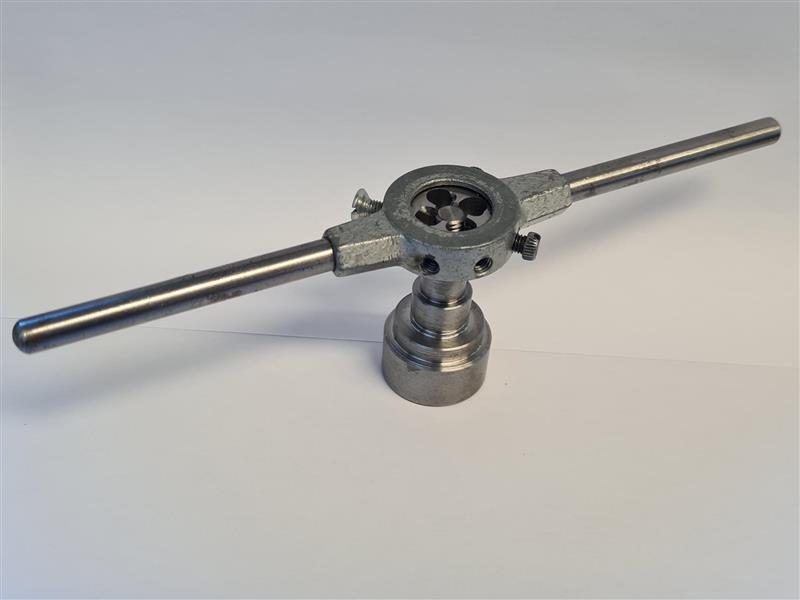                         Bildquelle: Vom Verfasser selbst erstelltBenennen Sie die markierten Bestandteile des aufgeführten Gewindes.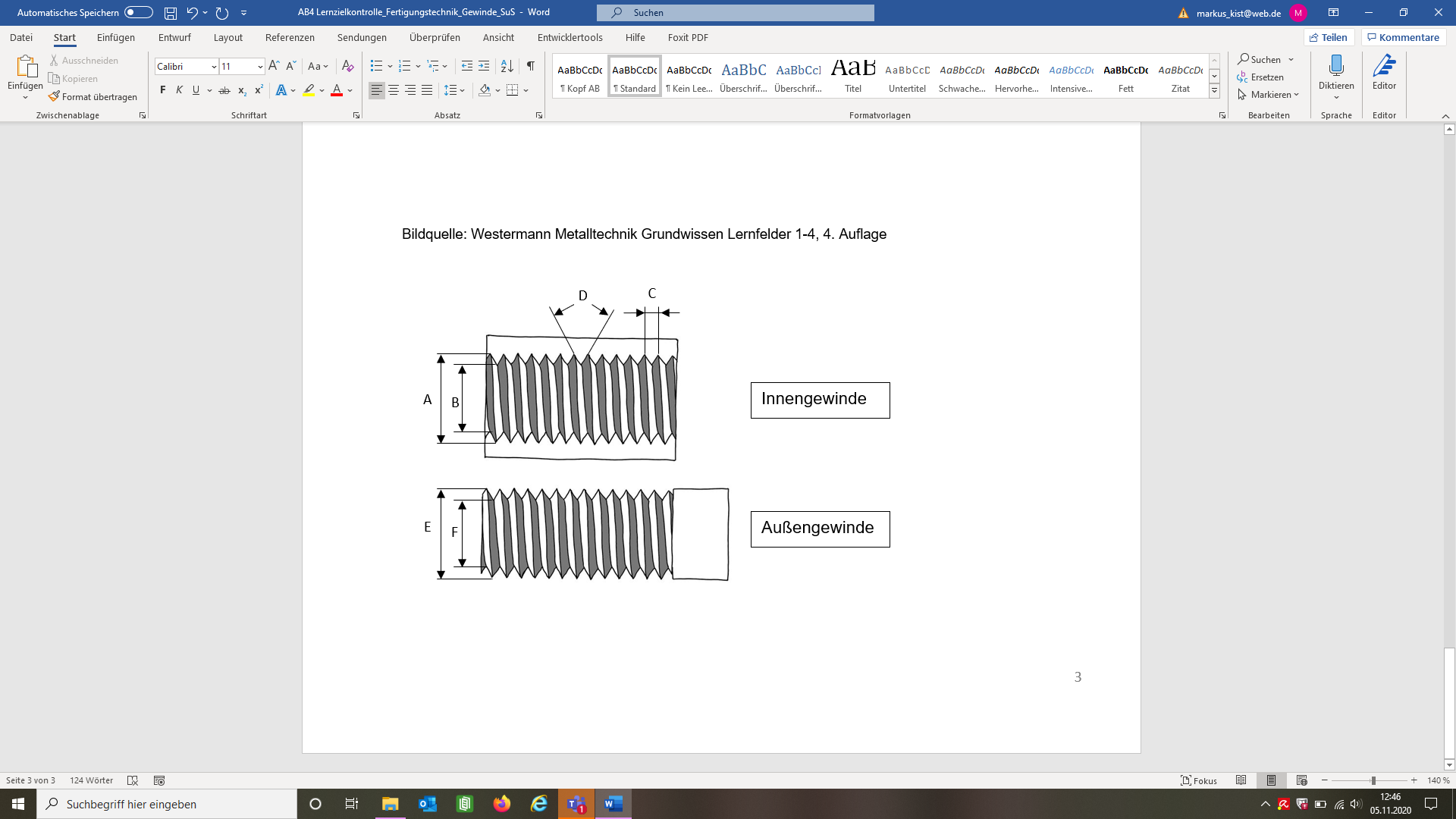 A. _______________________B. _______________________C. _______________________D. _______________________E. _______________________F. _______________________Bildquelle: Vom Verfasser selbst erstelltVorgangWerkzeug